A proposal forCounty of Rockland                                                                                        5/15/2019Western Star 4700SF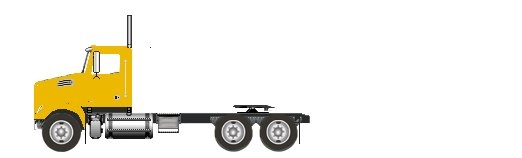 Components shown may not reflect all spec'd options and are not to scaleSPECIFICATION PROPOSAL(+) Weights shown are estimates only.If weight is critical, contact Customer Application Engineering.Data CodeData Code                                                                                          Description	                                                                                          Description	Weight FrontWeight FrontWeight RearWeight RearPrice LevelPrice LevelPrice LevelPrice LevelPrice LevelPrice LevelPrice LevelPrice LevelPrice LevelPrice LevelPrice LevelPRL-16TPRL-16TWESTERN STAR 4700 PRL-16T (EFF:04/25/17) WESTERN STAR 4700 PRL-16T (EFF:04/25/17) Data VersionData VersionData VersionData VersionData VersionData VersionData VersionData VersionData VersionData VersionData VersionDRL-018DRL-018SPECPRO21 DATA RELEASE VER 018 SPECPRO21 DATA RELEASE VER 018 Vehicle ConfigurationVehicle ConfigurationVehicle ConfigurationVehicle ConfigurationVehicle ConfigurationVehicle ConfigurationVehicle ConfigurationVehicle ConfigurationVehicle ConfigurationVehicle ConfigurationVehicle Configuration001-450001-4504700 SET-FORWARD FRONT AXLE CHASSIS 4700 SET-FORWARD FRONT AXLE CHASSIS 9,1009,1006,7206,720004-218004-2182018 MODEL YEAR SPECIFIED 2018 MODEL YEAR SPECIFIED 002-001002-001SET FORWARD AXLE - TRACTOR SET FORWARD AXLE - TRACTOR 4040003-001003-001LH PRIMARY STEERING LOCATION LH PRIMARY STEERING LOCATION General ServiceGeneral ServiceGeneral ServiceGeneral ServiceGeneral ServiceGeneral ServiceGeneral ServiceGeneral ServiceGeneral ServiceGeneral ServiceGeneral ServiceAA1-001AA1-001TRACTOR/TRAILER CONFIGURATION TRACTOR/TRAILER CONFIGURATION AA6-001AA6-001DOMICILED, USA 50 STATES (INCLUDING CALIFORNIA AND CARB OPT-IN STATES) DOMICILED, USA 50 STATES (INCLUDING CALIFORNIA AND CARB OPT-IN STATES) A85-011A85-011CONSTRUCTION SERVICE CONSTRUCTION SERVICE A84-1GMA84-1GMGOVERNMENT BUSINESS SEGMENT GOVERNMENT BUSINESS SEGMENT AA4-002AA4-002LIQUID BULK COMMODITY LIQUID BULK COMMODITY AA5-002AA5-002TERRAIN/DUTY: 100% (ALL) OF THE TIME, IN TRANSIT, IS SPENT ON PAVED ROADS TERRAIN/DUTY: 100% (ALL) OF THE TIME, IN TRANSIT, IS SPENT ON PAVED ROADS AB1-008AB1-008MAXIMUM 8% EXPECTED GRADE MAXIMUM 8% EXPECTED GRADE AB5-001AB5-001SMOOTH CONCRETE OR ASPHALT PAVEMENT - MOST SEVERE IN-TRANSIT (BETWEEN SITES) ROAD SURFACE SMOOTH CONCRETE OR ASPHALT PAVEMENT - MOST SEVERE IN-TRANSIT (BETWEEN SITES) ROAD SURFACE 995-1A5995-1A5WESTERN STAR VOCATIONAL WARRANTY WESTERN STAR VOCATIONAL WARRANTY A66-99DA66-99DEXPECTED FRONT AXLE(S) LOAD:  16000.0 lbs.EXPECTED FRONT AXLE(S) LOAD:  16000.0 lbs.A68-99DA68-99DEXPECTED REAR DRIVE AXLE(S) LOAD:  46000.0 lbs.EXPECTED REAR DRIVE AXLE(S) LOAD:  46000.0 lbs.A63-99DA63-99DEXPECTED GROSS VEHICLE WEIGHT CAPACITY:  62000.0 lbs.EXPECTED GROSS VEHICLE WEIGHT CAPACITY:  62000.0 lbs.A70-99DA70-99DEXPECTED GROSS COMBINATION WEIGHT:  107,000.0 lbs.EXPECTED GROSS COMBINATION WEIGHT:  107,000.0 lbs.Tractor ServiceTractor ServiceTractor ServiceTractor ServiceTractor ServiceTractor ServiceTractor ServiceTractor ServiceTractor ServiceTractor ServiceTractor ServiceAA2-003AA2-003TANK TRAILER TANK TRAILER AH6-001AH6-001SINGLE (1) TRAILER SINGLE (1) TRAILER EngineEngineEngineEngineEngineEngineEngineEngineEngineEngineEngine101-2YB101-2YBDETROIT DD13 12.8L 470 HP @ 1625 RPM, 1900 GOV RPM, 1650 LB/FT @ 975 RPM DETROIT DD13 12.8L 470 HP @ 1625 RPM, 1900 GOV RPM, 1650 LB/FT @ 975 RPM Electronic ParametersElectronic ParametersElectronic ParametersElectronic ParametersElectronic ParametersElectronic ParametersElectronic ParametersElectronic ParametersElectronic ParametersElectronic ParametersElectronic Parameters79A-06879A-06868 MPH ROAD SPEED LIMIT 68 MPH ROAD SPEED LIMIT 79B-00079B-000CRUISE CONTROL SPEED LIMIT SAME AS ROAD SPEED LIMIT CRUISE CONTROL SPEED LIMIT SAME AS ROAD SPEED LIMIT 79G-00879G-00810 MINUTES IDLE SHUTDOWN WITH CLUTCH AND SERVICE BRAKE OVERRIDE 10 MINUTES IDLE SHUTDOWN WITH CLUTCH AND SERVICE BRAKE OVERRIDE 79K-01179K-011PTO MODE ENGINE RPM LIMIT - 1400 RPM PTO MODE ENGINE RPM LIMIT - 1400 RPM 79M-00279M-002PTO MODE BRAKE OVERRIDE - SERVICE BRAKE APPLIED, OR PARK BRAKE NOT APPLIED PTO MODE BRAKE OVERRIDE - SERVICE BRAKE APPLIED, OR PARK BRAKE NOT APPLIED 79P-00279P-002PTO RPM WITH CRUISE SET SWITCH - 700 RPM PTO RPM WITH CRUISE SET SWITCH - 700 RPM 79Q-00379Q-003PTO RPM WITH CRUISE RESUME SWITCH - 800 RPM PTO RPM WITH CRUISE RESUME SWITCH - 800 RPM 79T-00179T-001PTO MODE RPM INCREMENT - 25 RPM PTO MODE RPM INCREMENT - 25 RPM 79U-00779U-007PTO GOVERNOR RAMP RATE - 250 RPM PER SECOND PTO GOVERNOR RAMP RATE - 250 RPM PER SECOND 79W-00179W-001ONE REMOTE PTO SPEED ONE REMOTE PTO SPEED 79X-00579X-005REMOTE PTO SPEED 1 SETTING - 900 RPM REMOTE PTO SPEED 1 SETTING - 900 RPM 80D-00180D-001SOFT CRUISE CONTROL ENABLED SOFT CRUISE CONTROL ENABLED 80G-00180G-001PTO MINIMUM RPM - 600 PTO MINIMUM RPM - 600 80L-00180L-001ENABLE AUTO ENGINE RPM ELEVATE FOR EXTENDED IDLE ENABLE AUTO ENGINE RPM ELEVATE FOR EXTENDED IDLE Engine EquipmentEngine EquipmentEngine EquipmentEngine EquipmentEngine EquipmentEngine EquipmentEngine EquipmentEngine EquipmentEngine EquipmentEngine EquipmentEngine Equipment99C-01799C-0172016 ONBOARD DIAGNOSTICS/2010 EPA/CARB/FINAL GHG17 CONFIGURATION 2016 ONBOARD DIAGNOSTICS/2010 EPA/CARB/FINAL GHG17 CONFIGURATION 99D-01199D-0112008 CARB EMISSION CERTIFICATION - CLEAN IDLE (INCLUDES 6X4 INCH LABEL ON LOWER FORWARD CORNER OF DRIVER DOOR) 2008 CARB EMISSION CERTIFICATION - CLEAN IDLE (INCLUDES 6X4 INCH LABEL ON LOWER FORWARD CORNER OF DRIVER DOOR) PMT-998PMT-998NO 2013 ENGINE ESCALATOR NO 2013 ENGINE ESCALATOR 13E-00113E-001STANDARD OIL PAN STANDARD OIL PAN 105-001105-001ENGINE MOUNTED OIL CHECK AND FILL ENGINE MOUNTED OIL CHECK AND FILL 133-004133-004ONE PIECE VALVE COVER ONE PIECE VALVE COVER 014-1B5014-1B5SIDE OF HOOD AIR INTAKE WITH DONALDSON HIGH CAPACITY AIR CLEANER WITH SAFETY ELEMENT, FIREWALL MOUNTED SIDE OF HOOD AIR INTAKE WITH DONALDSON HIGH CAPACITY AIR CLEANER WITH SAFETY ELEMENT, FIREWALL MOUNTED 124-1D7124-1D7DR 12V 160 AMP 28-SI QUADRAMOUNT PAD ALTERNATOR WITH REMOTE BATTERY VOLT SENSE DR 12V 160 AMP 28-SI QUADRAMOUNT PAD ALTERNATOR WITH REMOTE BATTERY VOLT SENSE 292-071292-071(3) ALLIANCE MODEL 1231, GROUP 31, 12 VOLT MAINTENANCE FREE 3375 CCA THREADED STUD BATTERIES (3) ALLIANCE MODEL 1231, GROUP 31, 12 VOLT MAINTENANCE FREE 3375 CCA THREADED STUD BATTERIES -10-10290-1CD290-1CDBATTERY BOX WITH ALUMINUM COVER MOUNTED SHORT SIDE TO RAIL BATTERY BOX WITH ALUMINUM COVER MOUNTED SHORT SIDE TO RAIL 45451010282-003282-003SINGLE BATTERY BOX FRAME MOUNTED LH SIDE BACK OF CAB SINGLE BATTERY BOX FRAME MOUNTED LH SIDE BACK OF CAB 291-017291-017WIRE GROUND RETURN FOR BATTERY CABLES WITH ADDITIONAL FRAME GROUND RETURN WIRE GROUND RETURN FOR BATTERY CABLES WITH ADDITIONAL FRAME GROUND RETURN 289-012289-012NON-POLISHED DIAMOND PLATE BATTERY BOX COVER NON-POLISHED DIAMOND PLATE BATTERY BOX COVER 293-058293-058POSITIVE LOAD DISCONNECT WITH CAB MOUNTED CONTROL SWITCH MOUNTED OUTBOARD DRIVER SEAT POSITIVE LOAD DISCONNECT WITH CAB MOUNTED CONTROL SWITCH MOUNTED OUTBOARD DRIVER SEAT 88295-029295-029POSITIVE AND NEGATIVE POSTS FOR JUMPSTART LOCATED ON FRAME NEXT TO STARTER POSITIVE AND NEGATIVE POSTS FOR JUMPSTART LOCATED ON FRAME NEXT TO STARTER 22107-044107-044BW MODEL BA-921 19.0 CFM SINGLE CYLINDER AIR COMPRESSOR WITH SAFETY VALVE BW MODEL BA-921 19.0 CFM SINGLE CYLINDER AIR COMPRESSOR WITH SAFETY VALVE 131-013131-013AIR COMPRESSOR DISCHARGE LINE AIR COMPRESSOR DISCHARGE LINE 152-041152-041ELECTRONIC ENGINE INTEGRAL SHUTDOWN PROTECTION SYSTEM ELECTRONIC ENGINE INTEGRAL SHUTDOWN PROTECTION SYSTEM 128-002128-002JACOBS COMPRESSION BRAKE JACOBS COMPRESSION BRAKE 016-1C2016-1C2RH OUTBOARD UNDER STEP MOUNTED HORIZONTAL AFTERTREATMENT SYSTEM ASSEMBLY WITH RH B-PILLAR MOUNTED VERTICAL TAILPIPE RH OUTBOARD UNDER STEP MOUNTED HORIZONTAL AFTERTREATMENT SYSTEM ASSEMBLY WITH RH B-PILLAR MOUNTED VERTICAL TAILPIPE 28F-00228F-002ENGINE AFTERTREATMENT DEVICE, AUTOMATIC OVER THE ROAD REGENERATION AND DASH MOUNTED REGENERATION REQUEST SWITCH ENGINE AFTERTREATMENT DEVICE, AUTOMATIC OVER THE ROAD REGENERATION AND DASH MOUNTED REGENERATION REQUEST SWITCH 239-032239-03211 FOOT 00 INCH (132 INCH+0/-5.9 INCH) EXHAUST SYSTEM HEIGHT 11 FOOT 00 INCH (132 INCH+0/-5.9 INCH) EXHAUST SYSTEM HEIGHT 233-017233-017STANDARD CURVE BRIGHT UPPER STACK(S) STANDARD CURVE BRIGHT UPPER STACK(S) 237-1CR237-1CRRH CURVED VERTICAL TAILPIPE B-PILLAR MOUNTED ROUTED FROM STEP RH CURVED VERTICAL TAILPIPE B-PILLAR MOUNTED ROUTED FROM STEP 23U-00223U-00213 GALLON DIESEL EXHAUST FLUID TANK 13 GALLON DIESEL EXHAUST FLUID TANK 3535101030N-00330N-003100 PERCENT DIESEL EXHAUST FLUID FILL 100 PERCENT DIESEL EXHAUST FLUID FILL 23Y-00123Y-001STANDARD DIESEL EXHAUST FLUID PUMP MOUNTING STANDARD DIESEL EXHAUST FLUID PUMP MOUNTING 23Z-00223Z-002NON-POLISHED ALUMINUM DIESEL EXHAUST FLUID TANK COVER NON-POLISHED ALUMINUM DIESEL EXHAUST FLUID TANK COVER 2020101043X-00243X-002LH MEDIUM DUTY STANDARD DIESEL EXHAUST FLUID TANK LOCATION LH MEDIUM DUTY STANDARD DIESEL EXHAUST FLUID TANK LOCATION 242-001242-001STAINLESS STEEL AFTERTREATMENT DEVICE/MUFFLER/TAILPIPE SHIELD STAINLESS STEEL AFTERTREATMENT DEVICE/MUFFLER/TAILPIPE SHIELD 273-048273-048HORTON 2-SPEED DRIVEMASTER ADVANTAGE POLAREXTREME FAN DRIVE HORTON 2-SPEED DRIVEMASTER ADVANTAGE POLAREXTREME FAN DRIVE 276-002276-002AUTOMATIC FAN CONTROL WITH DASH SWITCH AND INDICATOR LIGHT, NON-ENGINE MOUNTED AUTOMATIC FAN CONTROL WITH DASH SWITCH AND INDICATOR LIGHT, NON-ENGINE MOUNTED 110-068110-068DDC SUPPLIED ENGINE MOUNTED FUEL FILTER/FUEL WATER SEPARATOR WITH WATER-IN-FUEL INDICATOR DDC SUPPLIED ENGINE MOUNTED FUEL FILTER/FUEL WATER SEPARATOR WITH WATER-IN-FUEL INDICATOR 118-001118-001FULL FLOW OIL FILTER FULL FLOW OIL FILTER 266-057266-0571500 SQUARE INCH ALUMINUM RADIATOR 1500 SQUARE INCH ALUMINUM RADIATOR 267-006267-006MOUNTING FOR FIREWALL MOUNTED SURGE TANK MOUNTING FOR FIREWALL MOUNTED SURGE TANK 103-039103-039ANTIFREEZE TO -34F, OAT (NITRITE AND SILICATE FREE) EXTENDED LIFE COOLANT ANTIFREEZE TO -34F, OAT (NITRITE AND SILICATE FREE) EXTENDED LIFE COOLANT 171-007171-007GATES BLUE STRIPE COOLANT HOSES OR EQUIVALENT GATES BLUE STRIPE COOLANT HOSES OR EQUIVALENT 172-001172-001CONSTANT TENSION HOSE CLAMPS FOR COOLANT HOSES CONSTANT TENSION HOSE CLAMPS FOR COOLANT HOSES 270-023270-023HDEP FIXED RATIO COOLANT PUMP AND RADIATOR DRAIN VALVE HDEP FIXED RATIO COOLANT PUMP AND RADIATOR DRAIN VALVE 168-998168-998NO RADIATOR/OIL PAN GUARD NO RADIATOR/OIL PAN GUARD -5-5138-005138-005PHILLIPS-TEMRO 1500 WATT/115 VOLT BLOCK HEATER PHILLIPS-TEMRO 1500 WATT/115 VOLT BLOCK HEATER 166-998166-998NO OIL PREHEATER NO OIL PREHEATER 140-022140-022CHROME ENGINE HEATER RECEPTACLE MOUNTED UNDER LH DOOR CHROME ENGINE HEATER RECEPTACLE MOUNTED UNDER LH DOOR 134-001134-001ALUMINUM FLYWHEEL HOUSING ALUMINUM FLYWHEEL HOUSING 155-074155-074DELCO 12V MOD 3.175-39MT+ OCP STARTER WITH THERMAL PROTECTION AND INTEGRATED MAGNETIC SWITCH DELCO 12V MOD 3.175-39MT+ OCP STARTER WITH THERMAL PROTECTION AND INTEGRATED MAGNETIC SWITCH TransmissionTransmissionTransmissionTransmissionTransmissionTransmissionTransmissionTransmissionTransmissionTransmissionTransmission342-1M1342-1M1ALLISON 4000 RDS AUTOMATIC TRANSMISSION WITH PTO PROVISION ALLISON 4000 RDS AUTOMATIC TRANSMISSION WITH PTO PROVISION 1701705050Transmission EquipmentTransmission EquipmentTransmission EquipmentTransmission EquipmentTransmission EquipmentTransmission EquipmentTransmission EquipmentTransmission EquipmentTransmission EquipmentTransmission EquipmentTransmission Equipment343-339343-339ALLISON VOCATIONAL PACKAGE 223 - AVAILABLE ON 3000/4000 PRODUCT FAMILIES WITH VOCATIONAL MODELS RDS, HS, MH AND TRV ALLISON VOCATIONAL PACKAGE 223 - AVAILABLE ON 3000/4000 PRODUCT FAMILIES WITH VOCATIONAL MODELS RDS, HS, MH AND TRV 84B-01284B-012ALLISON VOCATIONAL RATING FOR ON/OFF HIGHWAY APPLICATIONS AVAILABLE WITH ALL PRODUCT FAMILIES ALLISON VOCATIONAL RATING FOR ON/OFF HIGHWAY APPLICATIONS AVAILABLE WITH ALL PRODUCT FAMILIES 84C-02384C-023PRIMARY MODE GEARS, LOWEST GEAR 1, START GEAR 1, HIGHEST GEAR 6, AVAILABLE FOR 3000/4000 PRODUCT FAMILIES ONLY PRIMARY MODE GEARS, LOWEST GEAR 1, START GEAR 1, HIGHEST GEAR 6, AVAILABLE FOR 3000/4000 PRODUCT FAMILIES ONLY 84D-02384D-023SECONDARY MODE GEARS, LOWEST GEAR 1, START GEAR 1, HIGHEST GEAR 6, AVAILABLE FOR 3000/4000 PRODUCT FAMILIES ONLY SECONDARY MODE GEARS, LOWEST GEAR 1, START GEAR 1, HIGHEST GEAR 6, AVAILABLE FOR 3000/4000 PRODUCT FAMILIES ONLY 84E-01384E-013S1 PREFORMANCE PRIMARY SHIFT SCHEDULE, AVAILABLE FOR 3000/4000 PRODUCT FAMILIES ONLY S1 PREFORMANCE PRIMARY SHIFT SCHEDULE, AVAILABLE FOR 3000/4000 PRODUCT FAMILIES ONLY 84F-01284F-012S1 PERFORMANCE SECONDARY SHIFT SCHEDULE, AVAILABLE FOR 3000/4000 PRODUCT FAMILIES ONLY S1 PERFORMANCE SECONDARY SHIFT SCHEDULE, AVAILABLE FOR 3000/4000 PRODUCT FAMILIES ONLY 84G-00984G-0091800 RPM PRIMARY MODE SHIFT SPEED 1800 RPM PRIMARY MODE SHIFT SPEED 84H-00984H-0091800 RPM SECONDARY MODE SHIFT SPEED 1800 RPM SECONDARY MODE SHIFT SPEED 84L-01084L-010DISABLE - LOAD BASED SHIFT SCHEDULE, DISABLE - VEHICLE ACCELERATION CONTROL DISABLE - LOAD BASED SHIFT SCHEDULE, DISABLE - VEHICLE ACCELERATION CONTROL 34C-01034C-010ELECTRONIC TRANSMISSION CUSTOMER ACCESS CONNECTOR, BLUNT CUT, MOUNTED BETWEEN DRIVER AND PASSENGER SEATS ELECTRONIC TRANSMISSION CUSTOMER ACCESS CONNECTOR, BLUNT CUT, MOUNTED BETWEEN DRIVER AND PASSENGER SEATS 362-035362-035CUSTOMER INSTALLED CHELSEA 277 SERIES PTO CUSTOMER INSTALLED CHELSEA 277 SERIES PTO 363-001363-001PTO MOUNTING, LH SIDE OF MAIN TRANSMISSION PTO MOUNTING, LH SIDE OF MAIN TRANSMISSION 341-018341-018MAGNETIC PLUGS, ENGINE DRAIN, TRANSMISSION DRAIN, AXLE(S) FILL AND DRAIN MAGNETIC PLUGS, ENGINE DRAIN, TRANSMISSION DRAIN, AXLE(S) FILL AND DRAIN 345-003345-003PUSH BUTTON ELECTRONIC SHIFT CONTROL, DASH MOUNTED PUSH BUTTON ELECTRONIC SHIFT CONTROL, DASH MOUNTED 97G-00497G-004TRANSMISSION PROGNOSTICS - ENABLED 2013 TRANSMISSION PROGNOSTICS - ENABLED 2013 370-011370-011WATER TO OIL TRANSMISSION COOLER, FRAME MOUNTED WATER TO OIL TRANSMISSION COOLER, FRAME MOUNTED 1515346-003346-003TRANSMISSION OIL CHECK AND FILL WITH ELECTRONIC OIL LEVEL CHECK TRANSMISSION OIL CHECK AND FILL WITH ELECTRONIC OIL LEVEL CHECK 35T-00135T-001SYNTHETIC TRANSMISSION FLUID (TES-295 COMPLIANT) SYNTHETIC TRANSMISSION FLUID (TES-295 COMPLIANT) Front Axle and EquipmentFront Axle and EquipmentFront Axle and EquipmentFront Axle and EquipmentFront Axle and EquipmentFront Axle and EquipmentFront Axle and EquipmentFront Axle and EquipmentFront Axle and EquipmentFront Axle and EquipmentFront Axle and Equipment400-1A9400-1A9DETROIT DA-F-16.0-5 16,000# FL1 71.0 KPI/3.74 DROP SINGLE FRONT AXLE DETROIT DA-F-16.0-5 16,000# FL1 71.0 KPI/3.74 DROP SINGLE FRONT AXLE 402-083402-083BENDIX ADB22X-V AIR DISC FRONT BRAKES BENDIX ADB22X-V AIR DISC FRONT BRAKES 6868403-043403-0432011/2013-FMVSS 121 RSD FRONT BRAKE LINING 2011/2013-FMVSS 121 RSD FRONT BRAKE LINING 419-004419-004FRONT DISC BRAKE ROTORS FRONT DISC BRAKE ROTORS 427-001427-001FRONT BRAKE DUST SHIELDS FRONT BRAKE DUST SHIELDS 55409-006409-006FRONT OIL SEALS FRONT OIL SEALS 408-001408-001VENTED FRONT HUB CAPS WITH WINDOW, CENTER AND SIDE PLUGS - OIL VENTED FRONT HUB CAPS WITH WINDOW, CENTER AND SIDE PLUGS - OIL 416-022416-022STANDARD SPINDLE NUTS FOR ALL AXLES STANDARD SPINDLE NUTS FOR ALL AXLES 405-030405-030FRONT AIR DISC BRAKE INTERNAL ADJUSTERS FRONT AIR DISC BRAKE INTERNAL ADJUSTERS 406-001406-001STANDARD KING PIN BUSHINGS STANDARD KING PIN BUSHINGS 536-055536-055TRW THP-60 POWER STEERING WITH RCH45 AUXILIARY GEAR TRW THP-60 POWER STEERING WITH RCH45 AUXILIARY GEAR 9090539-003539-003POWER STEERING PUMP POWER STEERING PUMP 534-003534-0034 QUART POWER STEERING RESERVOIR 4 QUART POWER STEERING RESERVOIR 533-001533-001OIL/AIR POWER STEERING COOLER OIL/AIR POWER STEERING COOLER 40T-00240T-002SYNTHETIC 75W-90 FRONT AXLE LUBE SYNTHETIC 75W-90 FRONT AXLE LUBE Front SuspensionFront SuspensionFront SuspensionFront SuspensionFront SuspensionFront SuspensionFront SuspensionFront SuspensionFront SuspensionFront SuspensionFront Suspension620-026620-02616,000# TAPERLEAF FRONT SUSPENSION 16,000# TAPERLEAF FRONT SUSPENSION -100-100619-004619-004GRAPHITE BRONZE BUSHINGS WITH SEALS - FRONT SUSPENSION GRAPHITE BRONZE BUSHINGS WITH SEALS - FRONT SUSPENSION 410-001410-001FRONT SHOCK ABSORBERS FRONT SHOCK ABSORBERS Rear Axle and EquipmentRear Axle and EquipmentRear Axle and EquipmentRear Axle and EquipmentRear Axle and EquipmentRear Axle and EquipmentRear Axle and EquipmentRear Axle and EquipmentRear Axle and EquipmentRear Axle and EquipmentRear Axle and Equipment420-111420-111RT-46-160P 46,000# R-SERIES TANDEM REAR AXLE RT-46-160P 46,000# R-SERIES TANDEM REAR AXLE 450450421-456421-4565.38 REAR AXLE RATIO 5.38 REAR AXLE RATIO 424-001424-001IRON REAR AXLE CARRIER WITH STANDARD AXLE HOUSING IRON REAR AXLE CARRIER WITH STANDARD AXLE HOUSING -30-30386-075386-075MXL 18T MERITOR EXTENDED LUBE MAIN DRIVELINE WITH HALF ROUND YOKES MXL 18T MERITOR EXTENDED LUBE MAIN DRIVELINE WITH HALF ROUND YOKES 388-073388-073MXL 17T MERITOR EXTENDED LUBE INTERAXLE DRIVELINE WITH HALF ROUND YOKES MXL 17T MERITOR EXTENDED LUBE INTERAXLE DRIVELINE WITH HALF ROUND YOKES 452-006452-006DRIVER CONTROLLED TRACTION DIFFERENTIAL - BOTH TANDEM REAR AXLES DRIVER CONTROLLED TRACTION DIFFERENTIAL - BOTH TANDEM REAR AXLES 3030878-023878-023(1) INTERAXLE LOCK VALVE, (1) DRIVER CONTROLLED DIFFERENTIAL LOCK FORWARD-REAR AND REAR-REAR AXLE VALVE (1) INTERAXLE LOCK VALVE, (1) DRIVER CONTROLLED DIFFERENTIAL LOCK FORWARD-REAR AND REAR-REAR AXLE VALVE 87A-00587A-005INDICATOR LIGHT FOR EACH INTERAXLE LOCKOUT SWITCH INDICATOR LIGHT FOR EACH INTERAXLE LOCKOUT SWITCH 87B-00887B-008INDICATOR LIGHT FOR EACH DRIVER CONTROLLED TRACTION DEVICE SWITCH INDICATOR LIGHT FOR EACH DRIVER CONTROLLED TRACTION DEVICE SWITCH N423-1AD423-1ADBENDIX 16.5X8.62X ES HEAVY DUTY SPIDER CAM REAR BRAKES, SINGLE ANCHOR BENDIX 16.5X8.62X ES HEAVY DUTY SPIDER CAM REAR BRAKES, SINGLE ANCHOR 433-043433-0432011/2013-FMVSS 121 RSD REAR BRAKE LININGS 2011/2013-FMVSS 121 RSD REAR BRAKE LININGS 434-003434-003STANDARD BRAKE CHAMBER LOCATION STANDARD BRAKE CHAMBER LOCATION 451-023451-023CONMET CAST IRON REAR BRAKE DRUMS CONMET CAST IRON REAR BRAKE DRUMS 440-006440-006REAR OIL SEALS REAR OIL SEALS *426-1B3426-1B3BENDIX EVERSURE LONGSTROKE 2-DRIVE AXLES SPRING PARKING CHAMBERS BENDIX EVERSURE LONGSTROKE 2-DRIVE AXLES SPRING PARKING CHAMBERS 428-003428-003HALDEX AUTOMATIC REAR SLACK ADJUSTERS HALDEX AUTOMATIC REAR SLACK ADJUSTERS 41T-00241T-002SYNTHETIC 75W-90 REAR AXLE LUBE SYNTHETIC 75W-90 REAR AXLE LUBE Rear SuspensionRear SuspensionRear SuspensionRear SuspensionRear SuspensionRear SuspensionRear SuspensionRear SuspensionRear SuspensionRear SuspensionRear Suspension622-1H2622-1H2HENDRICKSON PRIMAAX EX 46,000# REAR AIR SUSPENSION HENDRICKSON PRIMAAX EX 46,000# REAR AIR SUSPENSION 420420621-125621-125HENDRICKSON PRIMAAX 10.00" RIDE HEIGHT HENDRICKSON PRIMAAX 10.00" RIDE HEIGHT 431-003431-003AXLE CLAMPING GROUP AXLE CLAMPING GROUP 624-009624-00954 INCH AXLE SPACING 54 INCH AXLE SPACING 888-048888-048MANUAL DUMP VALVE FOR AIR SUSPENSION WITH GAUGE MANUAL DUMP VALVE FOR AIR SUSPENSION WITH GAUGE 87D-00687D-006INDICATOR LIGHT FOR EACH REAR SUSPENSION CONTROL SWITCH INDICATOR LIGHT FOR EACH REAR SUSPENSION CONTROL SWITCH 910-001910-001SINGLE AIR REAR SUSPENSION LEVELING VALVE SINGLE AIR REAR SUSPENSION LEVELING VALVE 623-002623-002TRANSVERSE CONTROL RODS TRANSVERSE CONTROL RODS 439-005439-005REAR SHOCK ABSORBERS - TWO AXLES (TANDEM) (AIR RIDE SUSPENSION) REAR SHOCK ABSORBERS - TWO AXLES (TANDEM) (AIR RIDE SUSPENSION) Brake SystemBrake SystemBrake SystemBrake SystemBrake SystemBrake SystemBrake SystemBrake SystemBrake SystemBrake SystemBrake System490-024490-024WABCO 6S/6M ABS WITHOUT TRACTION CONTROL WABCO 6S/6M ABS WITHOUT TRACTION CONTROL 871-001871-001REINFORCED NYLON, FABRIC BRAID AND WIRE BRAID CHASSIS AIR LINES REINFORCED NYLON, FABRIC BRAID AND WIRE BRAID CHASSIS AIR LINES 904-001904-001FIBER BRAID PARKING BRAKE HOSE FIBER BRAID PARKING BRAKE HOSE 412-001412-001STANDARD BRAKE SYSTEM VALVES STANDARD BRAKE SYSTEM VALVES 432-003432-003RELAY VALVE WITH 5-8 PSI CRACK PRESSURE, NO REAR PROPORTIONING VALVE RELAY VALVE WITH 5-8 PSI CRACK PRESSURE, NO REAR PROPORTIONING VALVE 480-086480-086BW AD-9SI BRAKE LINE AIR DRYER WITH HEATER BW AD-9SI BRAKE LINE AIR DRYER WITH HEATER 483-003483-003BENDIX OIL COALESCING FILTER FOR AIR DRYER BENDIX OIL COALESCING FILTER FOR AIR DRYER 479-005479-005AIR DRYER MOUNTED INBOARD ON RH RAIL AIR DRYER MOUNTED INBOARD ON RH RAIL 460-058460-058STEEL AIR TANKS MOUNTED AFT INSIDE AND/OR BELOW FRAME JUST FORWARD OF REAR SUSPENSION STEEL AIR TANKS MOUNTED AFT INSIDE AND/OR BELOW FRAME JUST FORWARD OF REAR SUSPENSION 477-001477-001PULL CABLE ON WET TANK, PETCOCK DRAIN VALVES ON ALL OTHER AIR TANKS PULL CABLE ON WET TANK, PETCOCK DRAIN VALVES ON ALL OTHER AIR TANKS Trailer ConnectionsTrailer ConnectionsTrailer ConnectionsTrailer ConnectionsTrailer ConnectionsTrailer ConnectionsTrailer ConnectionsTrailer ConnectionsTrailer ConnectionsTrailer ConnectionsTrailer Connections*481-998481-998NO TRAILER AIR HOSE NO TRAILER AIR HOSE 476-046476-04649.5 INCH STAINLESS STEEL SLIDE BAR WITH SPRING TYPE AIR HOSE HANGER 49.5 INCH STAINLESS STEEL SLIDE BAR WITH SPRING TYPE AIR HOSE HANGER 22484-006484-006COMBINATION DUMMY GLAD HANDS AND LIGHT PLUG HOLDER COMBINATION DUMMY GLAD HANDS AND LIGHT PLUG HOLDER 296-010296-010PRIMARY CONNECTOR/RECEPTACLE WIRED FOR SEPARATE STOP/TURN, ABS CENTER PIN POWERED THROUGH IGNITION PRIMARY CONNECTOR/RECEPTACLE WIRED FOR SEPARATE STOP/TURN, ABS CENTER PIN POWERED THROUGH IGNITION 297-005297-005SAE J560 7-WAY PRIMARY TRAILER CABLE RECEPTACLE FRAME MOUNTED AFT CAB SAE J560 7-WAY PRIMARY TRAILER CABLE RECEPTACLE FRAME MOUNTED AFT CAB 310-998310-998NO TRAILER ELECTRICAL CABLE NO TRAILER ELECTRICAL CABLE Wheelbase & FrameWheelbase & FrameWheelbase & FrameWheelbase & FrameWheelbase & FrameWheelbase & FrameWheelbase & FrameWheelbase & FrameWheelbase & FrameWheelbase & FrameWheelbase & Frame*545-482545-4824825MM (190 INCH) WHEELBASE 4825MM (190 INCH) WHEELBASE 546-102546-1027/16X3-9/16X11-1/8 INCH STEEL FRAME (11.11MMX282.6MM/0.437X11.13 INCH) 120KSI 7/16X3-9/16X11-1/8 INCH STEEL FRAME (11.11MMX282.6MM/0.437X11.13 INCH) 120KSI 160160120120552-017552-0171475MM (58 INCH) REAR FRAME OVERHANG 1475MM (58 INCH) REAR FRAME OVERHANG 55W-00555W-005FRAME OVERHANG RANGE: 51 INCH TO 60 INCH FRAME OVERHANG RANGE: 51 INCH TO 60 INCH 1010-50-50AC8-99DAC8-99DCALC'D BACK OF CAB TO REAR SUSP C/L (CA) :  108.78 inCALC'D BACK OF CAB TO REAR SUSP C/L (CA) :  108.78 inAE8-99DAE8-99DCALCULATED EFFECTIVE BACK OF CAB TO REAR SUSPENSION C/L (CA) :  104.78 inCALCULATED EFFECTIVE BACK OF CAB TO REAR SUSPENSION C/L (CA) :  104.78 inAE4-99DAE4-99DCALC'D FRAME LENGTH - OVERALL:  264.97 CALC'D FRAME LENGTH - OVERALL:  264.97 AM6-99DAM6-99DCALC'D SPACE AVAILABLE FOR DECKPLATE :  73.04 inCALC'D SPACE AVAILABLE FOR DECKPLATE :  73.04 inNFSS-0LHFSS-0LHCALCULATED FRAME SPACE LH SIDE :  -29.4 inCALCULATED FRAME SPACE LH SIDE :  -29.4 inFSS-0RHFSS-0RHCALCULATED FRAME SPACE RH SIDE :  72.09 inCALCULATED FRAME SPACE RH SIDE :  72.09 in553-002553-002FLANGED TAPERED END OF FRAME FLANGED TAPERED END OF FRAME 559-001559-001STANDARD WEIGHT ENGINE CROSSMEMBER STANDARD WEIGHT ENGINE CROSSMEMBER 561-001561-001STANDARD CROSSMEMBER BACK OF TRANSMISSION STANDARD CROSSMEMBER BACK OF TRANSMISSION 562-001562-001STANDARD MIDSHIP #1 CROSSMEMBER(S) STANDARD MIDSHIP #1 CROSSMEMBER(S) 572-020572-020INVERTED U TRACTOR CROSSMEMBER INVERTED U TRACTOR CROSSMEMBER 1010565-002565-002HEAVY DUTY SUSPENSION CROSSMEMBER HEAVY DUTY SUSPENSION CROSSMEMBER 568-001568-001STANDARD WEIGHT REAR SUSPENSION CROSSMEMBER STANDARD WEIGHT REAR SUSPENSION CROSSMEMBER Chassis EquipmentChassis EquipmentChassis EquipmentChassis EquipmentChassis EquipmentChassis EquipmentChassis EquipmentChassis EquipmentChassis EquipmentChassis EquipmentChassis Equipment674-019674-019LH BACK OF CAB ACCESS, GRAB HANDLES WITH SINGLE RUBBER INSERT LH BACK OF CAB ACCESS, GRAB HANDLES WITH SINGLE RUBBER INSERT 5555592-054592-05421 INCH (525MM) DECK PLATE FLUSH MOUNTED BETWEEN RAILS 21 INCH (525MM) DECK PLATE FLUSH MOUNTED BETWEEN RAILS 8877556-1AJ556-1AJ16.5 INCH PLAIN ALUMINUM STRAIGHT BUMPER 16.5 INCH PLAIN ALUMINUM STRAIGHT BUMPER -70-70558-033558-033REMOVABLE FRONT TOW HOOKS STORED ON THE CHASSIS FRAME REMOVABLE FRONT TOW HOOKS STORED ON THE CHASSIS FRAME 2525574-001574-001BUMPER MOUNTING FOR SINGLE LICENSE PLATE BUMPER MOUNTING FOR SINGLE LICENSE PLATE 585-1AH585-1AHBETTS B-7 PAINTED MUDFLAP BRACKETS BETTS B-7 PAINTED MUDFLAP BRACKETS 2525590-032590-032WESTERN STAR LOGO BLACK MUDFLAPS WESTERN STAR LOGO BLACK MUDFLAPS 1515586-015586-015FRONT ANTI-SPRAY CAB MOUNTED MUDFLAPS FRONT ANTI-SPRAY CAB MOUNTED MUDFLAPS 551-007551-007GRADE 8 THREADED HEX HEADED FRAME FASTENERS GRADE 8 THREADED HEX HEADED FRAME FASTENERS 44Z-00144Z-001EXTERIOR HARNESSES WRAPPED IN CONDUIT EXTERIOR HARNESSES WRAPPED IN CONDUIT Fifth WheelFifth WheelFifth WheelFifth WheelFifth WheelFifth WheelFifth WheelFifth WheelFifth WheelFifth WheelFifth Wheel578-1T9578-1T9FONTAINE NO-SLACK II 7000 SERIES 7LWB 24.0 INCH AIR SLIDE FIFTH WHEEL WITH CAST TOP PLATE - 2 INCH SLIDE INCREMENTS FONTAINE NO-SLACK II 7000 SERIES 7LWB 24.0 INCH AIR SLIDE FIFTH WHEEL WITH CAST TOP PLATE - 2 INCH SLIDE INCREMENTS 3030500500577-508577-508FIFTH WHEEL 508MM (20.0 INCHES) AHEAD OF SUSPENSION CENTERLINE FIFTH WHEEL 508MM (20.0 INCHES) AHEAD OF SUSPENSION CENTERLINE 582-007582-007184MM (7.25 INCH) FIFTH WHEEL HEIGHT 184MM (7.25 INCH) FIFTH WHEEL HEIGHT 570-001570-001OUTBOARD ANGLE - FIFTH WHEEL MOUNTING OUTBOARD ANGLE - FIFTH WHEEL MOUNTING 890-001890-001DASH MOUNTED CONTROL VALVE AND PLUMBING FOR FIFTH WHEEL DASH MOUNTED CONTROL VALVE AND PLUMBING FOR FIFTH WHEEL 579-003579-003SIDE LEFT FIFTH WHEEL RELEASE SIDE LEFT FIFTH WHEEL RELEASE Fuel TanksFuel TanksFuel TanksFuel TanksFuel TanksFuel TanksFuel TanksFuel TanksFuel TanksFuel TanksFuel Tanks204-156204-156100 GALLON/378 LITER ALUMINUM FUEL TANK - LH 100 GALLON/378 LITER ALUMINUM FUEL TANK - LH 2020218-006218-00625 INCH DIAMETER FUEL TANK(S) 25 INCH DIAMETER FUEL TANK(S) 215-007215-007PLAIN ALUMINUM/PAINTED STEEL FUEL/HYDRAULIC TANK(S) WITH POLISHED STAINLESS STEEL BANDS PLAIN ALUMINUM/PAINTED STEEL FUEL/HYDRAULIC TANK(S) WITH POLISHED STAINLESS STEEL BANDS 212-007212-007FUEL TANK(S) FORWARD FUEL TANK(S) FORWARD 664-001664-001PLAIN STEP FINISH PLAIN STEP FINISH 205-002205-002CHROME FUEL TANK CAP(S) CHROME FUEL TANK CAP(S) 122-1K4122-1K4DAVCO 487 FUEL/WATER SEPARATOR WITH ESOC AND 12 VOLT PREHEATER DAVCO 487 FUEL/WATER SEPARATOR WITH ESOC AND 12 VOLT PREHEATER 1515216-020216-020EQUIFLO INBOARD FUEL SYSTEM EQUIFLO INBOARD FUEL SYSTEM 202-016202-016HIGH TEMPERATURE REINFORCED NYLON FUEL LINE HIGH TEMPERATURE REINFORCED NYLON FUEL LINE 221-998221-998NO FUEL COOLER NO FUEL COOLER -10-10TiresTiresTiresTiresTiresTiresTiresTiresTiresTiresTires*093-2GV093-2GVCONTINENTAL HTC1 425/65R22.5 20 PLY RADIAL FRONT TIRES CONTINENTAL HTC1 425/65R22.5 20 PLY RADIAL FRONT TIRES 172172*094-2FK094-2FKCONTINENTAL HDR2 12R22.5 16 PLY RADIAL REAR TIRES CONTINENTAL HDR2 12R22.5 16 PLY RADIAL REAR TIRES 200200HubsHubsHubsHubsHubsHubsHubsHubsHubsHubsHubs418-060418-060CONMET PRESET PLUS PREMIUM IRON FRONT HUBS CONMET PRESET PLUS PREMIUM IRON FRONT HUBS *450-060450-060CONMET PRESET PLUS PREMIUM IRON REAR HUBS CONMET PRESET PLUS PREMIUM IRON REAR HUBS WheelsWheelsWheelsWheelsWheelsWheelsWheelsWheelsWheelsWheelsWheels502-1H5502-1H5ALCOA LVL ONE 82462X 22.5X12.25 10-HUB PILOT 4.68 INSET 10-HAND ALUMINUM DISC FRONT WHEELS ALCOA LVL ONE 82462X 22.5X12.25 10-HUB PILOT 4.68 INSET 10-HAND ALUMINUM DISC FRONT WHEELS -8-8*505-1BH505-1BHACCURIDE 29169 22.5X8.25 10-HUB PILOT 5-HAND HD STEEL DISC REAR WHEELS ACCURIDE 29169 22.5X8.25 10-HUB PILOT 5-HAND HD STEEL DISC REAR WHEELS 328328524-001524-001POLISHED FRONT WHEELS; OUTSIDE ONLY POLISHED FRONT WHEELS; OUTSIDE ONLY 496-011496-011FRONT WHEEL MOUNTING NUTS FRONT WHEEL MOUNTING NUTS 497-011497-011REAR WHEEL MOUNTING NUTS REAR WHEEL MOUNTING NUTS 498-011498-011NYLON WHEEL GUARDS FRONT AND REAR ALL INTERFACES NYLON WHEEL GUARDS FRONT AND REAR ALL INTERFACES Cab ExteriorCab ExteriorCab ExteriorCab ExteriorCab ExteriorCab ExteriorCab ExteriorCab ExteriorCab ExteriorCab ExteriorCab Exterior829-1A8829-1A8110 INCH BBC STEEL CONVENTIONAL CAB 110 INCH BBC STEEL CONVENTIONAL CAB 82A-00882A-008WESTERN STAR STAINLESS STEEL CAB SKIRT WESTERN STAR STAINLESS STEEL CAB SKIRT 650-044650-044AIR CAB MOUNTS WITH CHECK VALVE AIR CAB MOUNTS WITH CHECK VALVE 705-007705-007STAINLESS STEEL SILL PLATES STAINLESS STEEL SILL PLATES 55648-002648-002NONREMOVABLE BUGSCREEN MOUNTED BEHIND GRILLE NONREMOVABLE BUGSCREEN MOUNTED BEHIND GRILLE 667-001667-001FRONT FENDERS FRONT FENDERS 754-001754-0012 INCH FENDER EXTENSIONS 2 INCH FENDER EXTENSIONS 55678-034678-034LH AND RH EXTERIOR GRAB HANDLES WITH RUBBER INSERTS AND RH INTERIOR GRAB HANDLE MOUNTED TO A POST LH AND RH EXTERIOR GRAB HANDLES WITH RUBBER INSERTS AND RH INTERIOR GRAB HANDLE MOUNTED TO A POST 646-008646-008STATIONARY BRIGHT FINISH GRILLE STATIONARY BRIGHT FINISH GRILLE 65X-00365X-003CHROME HOOD MOUNTED AIR INTAKE GRILLE CHROME HOOD MOUNTED AIR INTAKE GRILLE 640-008640-008GALVANEALED STEEL SEVERE SERVICE CAB GALVANEALED STEEL SEVERE SERVICE CAB 644-004644-004FIBERGLASS HOOD FIBERGLASS HOOD 690-007690-007HOOD LINER INSULATION WITH SINGLE FIREWALL INSULATION HOOD LINER INSULATION WITH SINGLE FIREWALL INSULATION 727-019727-019SINGLE HADLEY SD-978 26 INCH RECTANGULAR AIR HORN SINGLE HADLEY SD-978 26 INCH RECTANGULAR AIR HORN -4-4726-001726-001SINGLE ELECTRIC HORN SINGLE ELECTRIC HORN 728-001728-001SINGLE HORN SHIELD SINGLE HORN SHIELD 657-1AF657-1AFDOORS AND IGNITION KEYED THE SAME (3 KEYS) DOORS AND IGNITION KEYED THE SAME (3 KEYS) 575-001575-001REAR LICENSE PLATE MOUNT END OF FRAME REAR LICENSE PLATE MOUNT END OF FRAME 327-012327-012SWITCH, INDICATOR LIGHT AND WIRING FOR (2) CUSTOMER FURNISHED BEACONS SWITCH, INDICATOR LIGHT AND WIRING FOR (2) CUSTOMER FURNISHED BEACONS 312-072312-072SINGLE RECTANGULAR SEALED BEAM HEADLIGHTS WITH BRIGHT BEZELS SINGLE RECTANGULAR SEALED BEAM HEADLIGHTS WITH BRIGHT BEZELS 302-022302-022LED MARKER LAMPS LED MARKER LAMPS 315-013315-013PERLUX 500SRS RECTANGULAR FOG LIGHTS IN BUMPER WITH AMBER LENS AND BLACK HOUSING PERLUX 500SRS RECTANGULAR FOG LIGHTS IN BUMPER WITH AMBER LENS AND BLACK HOUSING 66311-001311-001DAYTIME RUNNING LIGHTS DAYTIME RUNNING LIGHTS 294-1AX294-1AXINDIVIDUAL LED STOP/TURN/BACKUP LIGHTS GROMMET MOUNTED OUTBOARD OF RAIL INDIVIDUAL LED STOP/TURN/BACKUP LIGHTS GROMMET MOUNTED OUTBOARD OF RAIL 55300-015300-015STANDARD FRONT TURN SIGNAL LAMPS STANDARD FRONT TURN SIGNAL LAMPS 318-1D7318-1D7(2) FLUSH LED UTILITY LIGHTS MOUNTED BACK OF CAB/SLEEPER (2) FLUSH LED UTILITY LIGHTS MOUNTED BACK OF CAB/SLEEPER 66744-1DH744-1DHDUAL MEKRA AERO BRIGHT FINISH HEATED DUAL AXIS 1-PIECE MOTORIZED MIRRORS WITH LIGHTS, LH AND RH REMOTE AND INTEGRAL CONVEX MIRRORS DUAL MEKRA AERO BRIGHT FINISH HEATED DUAL AXIS 1-PIECE MOTORIZED MIRRORS WITH LIGHTS, LH AND RH REMOTE AND INTEGRAL CONVEX MIRRORS 2020797-002797-002CAB MOUNTED MIRRORS CAB MOUNTED MIRRORS 796-001796-001102 INCH EQUIPMENT WIDTH 102 INCH EQUIPMENT WIDTH 743-1AX743-1AXDUAL MEKRA BRIGHT FINISH HEATED CONVEX MIRRORS WITH MANUAL ADJUSTMENT AND DUAL AXIS FOR 1-PIECE PRIMARY MIRRORS DUAL MEKRA BRIGHT FINISH HEATED CONVEX MIRRORS WITH MANUAL ADJUSTMENT AND DUAL AXIS FOR 1-PIECE PRIMARY MIRRORS 74A-00174A-001RH DOWN VIEW MIRROR RH DOWN VIEW MIRROR 74B-01474B-014RH AND LH VELVAC 8 INCH BRIGHT FINISH HOOD MOUNTED CONVEX MIRRORS WITH SWING ARM BRACKETS, DUAL VIEW RH AND LH VELVAC 8 INCH BRIGHT FINISH HOOD MOUNTED CONVEX MIRRORS WITH SWING ARM BRACKETS, DUAL VIEW 88729-002729-002ADDITIONAL REFLECTORS BACK OF CAB/SLEEPER ADDITIONAL REFLECTORS BACK OF CAB/SLEEPER 73A-00273A-002REAR REFLECTIVE DEVICE REAR REFLECTIVE DEVICE 787-020787-020ELECTRIC DOOR LOCKS, MECHANICAL KEY TUMBLER ELECTRIC DOOR LOCKS, MECHANICAL KEY TUMBLER 677-054677-054RH AFTERTREATMENT SYSTEM CAB ACCESS WITH PLAIN DIAMOND PLATE COVER RH AFTERTREATMENT SYSTEM CAB ACCESS WITH PLAIN DIAMOND PLATE COVER 764-002764-002STAINLESS STEEL EXTERIOR SUN VISOR STAINLESS STEEL EXTERIOR SUN VISOR 2828768-046768-04617.5X35 INCH TINTED REAR WINDOW 17.5X35 INCH TINTED REAR WINDOW 661-006661-006TINTED DOOR GLASS TINTED DOOR GLASS 654-011654-011RH AND LH ELECTRIC POWERED WINDOWS RH AND LH ELECTRIC POWERED WINDOWS 44769-002769-002LOWER RH DOOR WINDOW WITH FRESNEL LENS LOWER RH DOOR WINDOW WITH FRESNEL LENS 77663-002663-0022-PIECE TINTED CURVED GASKET MOUNTED WINDSHIELD 2-PIECE TINTED CURVED GASKET MOUNTED WINDSHIELD 659-025659-0252 GALLON WINDSHIELD WASHER RESERVOIR WITHOUT FLUID LEVEL INDICATOR, MOUNTED UNDER CAB, WITH REMOTE FILL 2 GALLON WINDSHIELD WASHER RESERVOIR WITHOUT FLUID LEVEL INDICATOR, MOUNTED UNDER CAB, WITH REMOTE FILL Cab InteriorCab InteriorCab InteriorCab InteriorCab InteriorCab InteriorCab InteriorCab InteriorCab InteriorCab InteriorCab Interior707-1D0707-1D0GRAY VINYL BASE INTERIOR GRAY VINYL BASE INTERIOR 70K-00670K-006GREY HARD TRIM GREY HARD TRIM 706-049706-049BASE LEFT HAND DOOR TRIM BASE LEFT HAND DOOR TRIM 708-049708-049BASE RIGHT HAND DOOR TRIM BASE RIGHT HAND DOOR TRIM 772-007772-007BLACK MATS WITH DOUBLE INSULATION BLACK MATS WITH DOUBLE INSULATION 785-007785-007DASH MOUNTED ASH TRAY AND LIGHTER, DRIVER SIDE DASH MOUNTED ASH TRAY AND LIGHTER, DRIVER SIDE 691-001691-001FORWARD ROOF MOUNTED CONSOLE FORWARD ROOF MOUNTED CONSOLE 694-009694-009PASSENGER SIDE WING DASH MOUNTED GLOVE BOX WITH LOCKING DOOR PASSENGER SIDE WING DASH MOUNTED GLOVE BOX WITH LOCKING DOOR 697-012697-01214"X7.75" DOCUMENT POUCH MOUNTED ON BACK WALL BETWEEN SEATS 14"X7.75" DOCUMENT POUCH MOUNTED ON BACK WALL BETWEEN SEATS 693-025693-025LH AND RH DOOR MAP POCKETS LH AND RH DOOR MAP POCKETS 741-015741-015(2) COAT HOOKS ON BACKWALL OF CAB (2) COAT HOOKS ON BACKWALL OF CAB 742-026742-026(1) CUP HOLDER MOUNTED IN BOTTOM CENTER OF DASH (1) CUP HOLDER MOUNTED IN BOTTOM CENTER OF DASH 680-033680-033BLACK SOFT TOUCH WING DASH WITH DRIVER SIDE COSMETIC UNDER DASH COVER BLACK SOFT TOUCH WING DASH WITH DRIVER SIDE COSMETIC UNDER DASH COVER 320-004320-004STANDARD WIRING STANDARD WIRING 720-003720-0035 LB. FIRE EXTINGUISHER 5 LB. FIRE EXTINGUISHER 1010700-023700-023HEATER, DEFROSTER AND AIR CONDITIONER WITH CONSTANT TEMPERATURE CONTROL AND COSMETIC COVER HEATER, DEFROSTER AND AIR CONDITIONER WITH CONSTANT TEMPERATURE CONTROL AND COSMETIC COVER 701-010701-010HVAC DUCTING WITH FOAM MAIN FRESH AIR FILTER AND OUTSIDE PRE-FILTER HVAC DUCTING WITH FOAM MAIN FRESH AIR FILTER AND OUTSIDE PRE-FILTER 703-005703-005MAIN HVAC CONTROLS WITH RECIRCULATION SWITCH MAIN HVAC CONTROLS WITH RECIRCULATION SWITCH 170-015170-015STANDARD HEATER PLUMBING STANDARD HEATER PLUMBING 130-033130-033DENSO HEAVY DUTY AIR CONDITIONER COMPRESSOR DENSO HEAVY DUTY AIR CONDITIONER COMPRESSOR 698-001698-001RADIATOR MOUNTED AIR CONDITIONER CONDENSER RADIATOR MOUNTED AIR CONDITIONER CONDENSER 702-002702-002BINARY CONTROL, R-134A BINARY CONTROL, R-134A 739-001739-001CAB INSULATION CAB INSULATION 285-019285-019AUTOMATIC SELF-RESET CIRCUIT BREAKER IN MAIN DASH POWER DISTRIBUTION BOX AND CIRCUIT BREAKER/FUSE IN AUXILIARY POWER DISTRIBUTION BOXES AUTOMATIC SELF-RESET CIRCUIT BREAKER IN MAIN DASH POWER DISTRIBUTION BOX AND CIRCUIT BREAKER/FUSE IN AUXILIARY POWER DISTRIBUTION BOXES 324-076324-076DOOR ACTIVATED DOME LIGHT, UNDER DASH LIGHT WITH LH AND RH DOOR MOUNTED COURTESY LIGHTS AND LH AND RH READING LIGHTS DOOR ACTIVATED DOME LIGHT, UNDER DASH LIGHT WITH LH AND RH DOOR MOUNTED COURTESY LIGHTS AND LH AND RH READING LIGHTS 655-005655-005LH AND RH ELECTRIC DOOR LOCKS LH AND RH ELECTRIC DOOR LOCKS 284-023284-023(1) 12 VOLT POWER SUPPLY IN DASH (1) 12 VOLT POWER SUPPLY IN DASH 722-028722-028TRIANGULAR REFLECTORS KIT WITHOUT FLARES SHIPPED LOOSE IN CAB TRIANGULAR REFLECTORS KIT WITHOUT FLARES SHIPPED LOOSE IN CAB 1010756-1DD756-1DDBASIC HIGH BACK AIR SUSPENSION DRIVER SEAT WITH 1 CHAMBER AIR LUMBAR, INTEGRATED CUSHION EXTENSION AND REAR CUSHION TILT BASIC HIGH BACK AIR SUSPENSION DRIVER SEAT WITH 1 CHAMBER AIR LUMBAR, INTEGRATED CUSHION EXTENSION AND REAR CUSHION TILT 760-1J2760-1J2BASIC HIGH BACK NON SUSPENSION TOOL BOX PASSENGER SEAT BASIC HIGH BACK NON SUSPENSION TOOL BOX PASSENGER SEAT 759-009759-009INBOARD DRIVER SEAT ARMREST, NO PASSENGER SEAT ARMREST INBOARD DRIVER SEAT ARMREST, NO PASSENGER SEAT ARMREST 22758-022758-022BLACK MORDURA CLOTH DRIVER SEAT COVER BLACK MORDURA CLOTH DRIVER SEAT COVER 761-014761-014BLACK CORDURA PLUS CLOTH PASSENGER SEAT COVER BLACK CORDURA PLUS CLOTH PASSENGER SEAT COVER 763-003763-0033 POINT DRIVER AND PASSENGER SEAT BELT RETRACTORS 3 POINT DRIVER AND PASSENGER SEAT BELT RETRACTORS 725-998725-998NO SUPPLEMENTAL RESTRAINT SYSTEM NO SUPPLEMENTAL RESTRAINT SYSTEM 532-002532-002ADJUSTABLE TILT AND TELESCOPING STEERING COLUMN ADJUSTABLE TILT AND TELESCOPING STEERING COLUMN 540-020540-0202-SPOKE 18 INCH (450MM) BLACK STEERING WHEEL(S) 2-SPOKE 18 INCH (450MM) BLACK STEERING WHEEL(S) 765-002765-002DRIVER AND PASSENGER INTERIOR SUN VISORS DRIVER AND PASSENGER INTERIOR SUN VISORS Instruments & ControlsInstruments & ControlsInstruments & ControlsInstruments & ControlsInstruments & ControlsInstruments & ControlsInstruments & ControlsInstruments & ControlsInstruments & ControlsInstruments & ControlsInstruments & Controls185-002185-002NON-ADJUSTABLE SUSPENDED PEDALS NON-ADJUSTABLE SUSPENDED PEDALS 870-005870-005STAR GAUGES WITH BRIGHT BEZELS STAR GAUGES WITH BRIGHT BEZELS 732-018732-018ROYAL ROSEWOOD MATTE FINISH DRIVER INSTRUMENT PANEL ROYAL ROSEWOOD MATTE FINISH DRIVER INSTRUMENT PANEL 734-017734-017ROSEWOOD VINYL MATTE FINISH CENTER INSTRUMENT PANEL INSERT ROSEWOOD VINYL MATTE FINISH CENTER INSTRUMENT PANEL INSERT 486-001486-001LOW AIR PRESSURE INDICATOR LIGHT AND AUDIBLE ALARM LOW AIR PRESSURE INDICATOR LIGHT AND AUDIBLE ALARM 840-002840-0022 INCH PRIMARY AND SECONDARY AIR PRESSURE GAUGES 2 INCH PRIMARY AND SECONDARY AIR PRESSURE GAUGES 198-002198-002INTAKE MOUNTED AIR RESTRICTION INDICATOR WITH GRADUATIONS INTAKE MOUNTED AIR RESTRICTION INDICATOR WITH GRADUATIONS 721-001721-00197 DB BACKUP ALARM 97 DB BACKUP ALARM 33149-012149-012CRUISE CONTROL SWITCHES IN THE CENTER PANEL CRUISE CONTROL SWITCHES IN THE CENTER PANEL 156-007156-007KEY OPERATED IGNITION SWITCH AND INTEGRAL START POSITION; 4 POSITION OFF/RUN/START/ACCESSORY KEY OPERATED IGNITION SWITCH AND INTEGRAL START POSITION; 4 POSITION OFF/RUN/START/ACCESSORY 811-001811-001WARNING LAMP/LIGHT BAR DISPLAY, NON-DATA LINKED WARNING LAMP/LIGHT BAR DISPLAY, NON-DATA LINKED 160-038160-038HEAVY DUTY ONBOARD DIAGNOSTICS INTERFACE CONNECTOR LOCATED BELOW LH DASH HEAVY DUTY ONBOARD DIAGNOSTICS INTERFACE CONNECTOR LOCATED BELOW LH DASH 844-001844-0012 INCH ELECTRIC FUEL GAUGE 2 INCH ELECTRIC FUEL GAUGE 845-011845-011FUEL FILTER RESTRICTION INDICATOR FUEL FILTER RESTRICTION INDICATOR 148-085148-085EMISSIONS LIMITED IDLE ADJUST EMISSIONS LIMITED IDLE ADJUST 856-001856-001ELECTRICAL ENGINE COOLANT TEMPERATURE GAUGE ELECTRICAL ENGINE COOLANT TEMPERATURE GAUGE 854-001854-001ENGINE OIL TEMPERATURE GAUGE ENGINE OIL TEMPERATURE GAUGE 864-001864-0012 INCH TRANSMISSION OIL TEMPERATURE GAUGE 2 INCH TRANSMISSION OIL TEMPERATURE GAUGE 372-035372-035(1) DASH MOUNTED PTO SWITCH WITH INDICATOR LAMP (1) DASH MOUNTED PTO SWITCH WITH INDICATOR LAMP 55852-002852-002ELECTRIC ENGINE OIL PRESSURE GAUGE ELECTRIC ENGINE OIL PRESSURE GAUGE 746-115746-115AM/FM/WB WORLD TUNER RADIO WITH BLUETOOTH AND USB AND AUXILIARY INPUTS, J1939 AM/FM/WB WORLD TUNER RADIO WITH BLUETOOTH AND USB AND AUXILIARY INPUTS, J1939 1010747-002747-002ROOF/OVERHEAD CONSOLE MOUNTED RADIO ROOF/OVERHEAD CONSOLE MOUNTED RADIO 750-004750-004(4) RADIO SPEAKERS IN CAB (4) RADIO SPEAKERS IN CAB 748-040748-040POWER AND GROUND WIRING AND BRACKET FOR CUSTOMER FURNISHED COBRA 29 CB RADIO IN OVERHEAD CONSOLE POWER AND GROUND WIRING AND BRACKET FOR CUSTOMER FURNISHED COBRA 29 CB RADIO IN OVERHEAD CONSOLE 22752-017752-017MULTI-BAND AM/FM/WB/CB LH MIRROR MOUNTED ANTENNA SYSTEM MULTI-BAND AM/FM/WB/CB LH MIRROR MOUNTED ANTENNA SYSTEM 810-042810-042ELECTRONIC MPH SPEEDOMETER WITH SECONDARY KPH SCALE, WITH ODOMETER ELECTRONIC MPH SPEEDOMETER WITH SECONDARY KPH SCALE, WITH ODOMETER 817-001817-001STANDARD VEHICLE SPEED SENSOR STANDARD VEHICLE SPEED SENSOR 812-001812-001ELECTRONIC 3000 RPM TACHOMETER ELECTRONIC 3000 RPM TACHOMETER 813-1B4813-1B4VT-HU CONNECTIVITY PLATFORM HARDWARE VT-HU CONNECTIVITY PLATFORM HARDWARE 8D1-0028D1-0022 YEARS DETROIT CONNECT BASE PACKAGE (VIRTUAL TECHNICIAN, DETROIT CONNECT PORTAL ACCESS) FOR VT-HU CONNECTIVITY PLATFORM 2 YEARS DETROIT CONNECT BASE PACKAGE (VIRTUAL TECHNICIAN, DETROIT CONNECT PORTAL ACCESS) FOR VT-HU CONNECTIVITY PLATFORM 8Z1-9988Z1-998NO ZONAR SERVICES SELECTED NO ZONAR SERVICES SELECTED 162-002162-002IGNITION SWITCH CONTROLLED ENGINE STOP IGNITION SWITCH CONTROLLED ENGINE STOP 329-064329-064TWO IGNITION CONTROLLED EXTRA SWITCHES WITH INDICATOR LIGHT, 20 AMPS, WIRED BEHIND PASSENGER SEAT TWO IGNITION CONTROLLED EXTRA SWITCHES WITH INDICATOR LIGHT, 20 AMPS, WIRED BEHIND PASSENGER SEAT 482-001482-001BW TRACTOR PROTECTION VALVE BW TRACTOR PROTECTION VALVE 883-001883-001TRAILER HAND CONTROL BRAKE VALVE TRAILER HAND CONTROL BRAKE VALVE 836-001836-0012 INCH VOLTMETER 2 INCH VOLTMETER 660-008660-008SINGLE ELECTRIC WINDSHIELD WIPER MOTOR WITH DELAY SINGLE ELECTRIC WINDSHIELD WIPER MOTOR WITH DELAY 304-015304-015CAB/TRAILER MARKER LIGHT SWITCH WITH SEPARATE HEADLIGHT SWITCH CAB/TRAILER MARKER LIGHT SWITCH WITH SEPARATE HEADLIGHT SWITCH 882-004882-004TWO VALVE PARKING BRAKE SYSTEM WITH WARNING INDICATOR TWO VALVE PARKING BRAKE SYSTEM WITH WARNING INDICATOR 299-037299-037SELF CANCELING TURN SIGNAL SWITCH WITH INTEGRAL HEADLAMP DIMMER WITH BRAKE OVERRIDE SELF CANCELING TURN SIGNAL SWITCH WITH INTEGRAL HEADLAMP DIMMER WITH BRAKE OVERRIDE 298-036298-036PACIFIC INSIGHT ELECTRONIC FLASHER PACIFIC INSIGHT ELECTRONIC FLASHER DesignDesignDesignDesignDesignDesignDesignDesignDesignDesignDesign065-000065-000PAINT: ONE SOLID COLOR PAINT: ONE SOLID COLOR ColorColorColorColorColorColorColorColorColorColorColor980-7IA980-7IACAB COLOR A: L2065EB SCHOOL BUS YELLOW ELITE BC CAB COLOR A: L2065EB SCHOOL BUS YELLOW ELITE BC 96J-00196J-001CAB INTERIOR PAINTED SAME AS CAB COLOR CAB INTERIOR PAINTED SAME AS CAB COLOR 986-020986-020BLACK, HIGH SOLIDS POLYURETHANE CHASSIS PAINT BLACK, HIGH SOLIDS POLYURETHANE CHASSIS PAINT 966-972966-972POWDER WHITE (N0006EA) REAR WHEELS/RIMS (PKWHT21, TKWHT21, W, TW) POWDER WHITE (N0006EA) REAR WHEELS/RIMS (PKWHT21, TKWHT21, W, TW) Certification / ComplianceCertification / ComplianceCertification / ComplianceCertification / ComplianceCertification / ComplianceCertification / ComplianceCertification / ComplianceCertification / ComplianceCertification / ComplianceCertification / ComplianceCertification / Compliance996-001996-001U.S. FMVSS CERTIFICATION, EXCEPT SALES CABS AND GLIDER KITS U.S. FMVSS CERTIFICATION, EXCEPT SALES CABS AND GLIDER KITS Secondary Factory OptionsSecondary Factory OptionsSecondary Factory OptionsSecondary Factory OptionsSecondary Factory OptionsSecondary Factory OptionsSecondary Factory OptionsSecondary Factory OptionsSecondary Factory OptionsSecondary Factory OptionsSecondary Factory Options82D-99882D-998NO PDI INSTALLED GRILLE/HOOD TRIM NO PDI INSTALLED GRILLE/HOOD TRIM 999-003999-003FRONT AND/OR REAR TIRE WIDTH EXCEEDS 2.6M (102.4 INCHES); DEALER ADVISED AND ACCEPTS FRONT AND/OR REAR TIRE WIDTH EXCEEDS 2.6M (102.4 INCHES); DEALER ADVISED AND ACCEPTS TOTAL VEHICLE SUMMARYWeight SummaryWeight SummaryWeight SummaryWeight SummaryWeight FrontWeight RearTotal WeightFactory Weight+9966 lbs8838 lbs18804 lbs            Total Weight+9966 lbs8838 lbs18804 lbs